ИТОГОВАЯ  РАБОТАУчитель МКОУ Гремучинской СОШ №19Бобылева Валентина Кимовна Разработка урока по теме: «Правописание безударных гласных в корне слова», 3 класс Цель: • формировать умение обнаруживать орфограмму в корне слова; • создать условия для отработки умения правильно обозначать безударную       гласную в корне слова;    • развивать орфографическую зоркость; • развивать внимание, мышление, речь. Тип урока: • урок закрепления и обобщения знаний. Оборудование: • карточки со словами;  • памятка; • листы с корнями для работы в группах; • сигнальные карточки; • карточки для самооценки. Ход урока I. Организационный момент • Организация внимания всех учащихся, настрой на работу. -Послушайте притчу.«Жил мудрец, который знал все. Один человек захотел доказать, что мудрец знает не все. Зажав в ладонях бабочку, он спросил: «Скажи, мудрец, какая бабочка у меня в руках: мертвая или живая?» А сам думает: «Скажет живая - я ее умерщвлю, скажет мертвая - выпущу». Мудрец, подумав, ответил: «Все в твоих руках».- Ребята, сегодня на уроке у нас будет много интересных заданий, с которыми вы непременно справитесь. Я очень на это надеюсь. Всё в ваших руках!II. Минутка чистописания - Сколько гласных букв в алфавите?  - Напишите красиво все строчные гласные буквы.III. . Постановка темы и цели урока • Дети самостоятельно определяют тему и цель урока. – Я хочу вам рассказать историю. Дима написал своему другу Коле записку. Прочтите её. (текст записки  лежит на столах учащихся) «Приходи сегодня вечером с мечом, сыграем».  Коля записку прочитал и пообещал прийти. Собрались ребята вечером. «Мяч будет, – сказал товарищам Дима. – Колька принесет». Пришел Коля, а в руках у него вместо мяча был деревянный меч. Ребята расстроились, что не придется поиграть в футбол. – Почему так получилось? – Какое правило не знал Дима? (правописание безударных гласных в корне  слова)– Как правильно записать это слово? 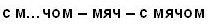 – Исходя из этой проблемы, назовите тему нашего урока? (Тема нашего урока – «Правописание безударных гласных в корне слова».) – Какие цели поставите перед собой? (Научиться правильно писать слова с безударной гласной в корне.)• Актуализация знаний. - В тетради вы красиво записали все гласные буквы. Молодцы! Подчеркните те гласные, которые требуют проверки в безударном   положении (в слабой позиции)- Какие гласные вы подчеркнули? (а, о, и, е, я)
- Где надо проверять эти гласные? (Надо проверять в корне слова.) 
- Как надо проверять? ( Надо изменить форму слова  или подобрать   однокоренные проверочные слова.) 
- Чем надо проверять? (Безударная гласная проверяется ударением.) 
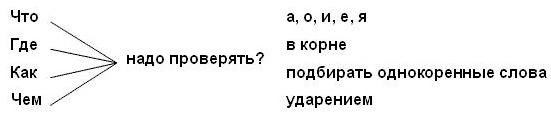 IV. Работа над темой урока 1) Повторение последовательности действий при проверке безударной гласной в корне слова. Коллективная форма работы. На доске записаны слова.  С _ нева,  стр  _ на,  сп _ сал,  тр _ ва,  к _ рмилец,  св _ стеть.– Пользуясь памяткой объясните как вы будете искать проверочное    слово, чтобы правильно выбрать букву в корне?                                              ПАМЯТКАКак искать проверочные слова для корня?Объясни значение слова с помощью однокоренного                    или подбери другое однокоренное слово.               2. Измени проверяемое слово:   предмет                            действие                       признакед.ч.       мн.ч.                 что  (с)делает?                   каков?кто?  что?                       что  (с)делал? (ед.ч  или  мн.ч.)                 что  (с)делаю?     много  кого?                  чего?Если надо, выполняй два действия.Дети у доски объясняют свои действия.подберу однокоренное слово синий – синева (пишу и)изменяю по числам страны – страна (пишу а)изменю по команде вопросов: что сделает? спишет или что делает? пишет - списал (пишу и)изменю по числам травы – трава (пишу а)объясню значение слова кормилец – это тот, кто кормит, даёт корм,           еду (пишу о)подберу однокоренное слово свист – свистеть (пишу и)Работа в группах.- Вспомните, какие слова являются родственными?( Родственные  – это те слова, которые можно объяснить с помощью одного и того же слова; У всех родственных слов есть общая часть;      Ещё их можно назвать однокоренными.)    - Прочтите слова, написанные на доске, и скажите, являются ли они          родственными? Вода, водичка, водитель, водный.(Слово «водитель» лишнее, потому что оно имеет другое значение.)Это человек, который управляет машиной.Если его убрать, то остальные слова будут родственными.Они имеют один смысл и общий корень –вод- )- Какое слово будет проверочным? (водный)- Какие слова нужно проверять? (вода, водичка)Чтобы проверочные слова быстро приходили в голову, надо почаще собирать гнёзда родственных слов. Поработайте в группах. На карточке написан «корень», вам нужно найти его «родственников» и записать в свою тетрадь.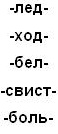 • Проверка (зачитываются слова от каждой группы). – Подчеркните те из них, которые являются проверочными?-  Почему вы выбрали эти слова ? (В этих словах на проверяемую гласную в корне падает ударение.) Запомните: корни родственных слов пишутся одинаково. А это значит, что звуки в корнях родственных слов, как гласные, так и согласные, могут быть разными, но буква на их месте одна и та же. Это «секрет корней»Самостоятельная работа Прочитайте текст.«По берегу Белого моря живут люди, которые называют себя поморами. Поморы всегда были хорошими рыбаками. Они смело бороздили морские просторы»- Вспомните правила списывания текста. Спишите его.Найдите в тексте однокоренные слова, выпишите их.Первым запишите слово, которое будет являться проверочным.Проверка (запись слов на доске)Море, поморы, морские.Разберите слова по составу. Сравните основы однокоренных слов.                                                ФизминуткаРабота в парах.На доске записаны слова:Слезать, перелезать, слез.Слежка, следить, наследие.Летит, слетать, долететь.- Внимательно прочитайте слова и определите, в какой строчке все слова с безударной гласной в корне. Запишите эти слова в тетрадь. Поработайте в парах.• Проверка. – В третьей строчке нет проверочного слова. Проверочное слово – полет. Подчеркните в первых двух строчках проверочные слова. (Слез, наследие.) – Почему эти слова являются проверочными? (В этих словах на проверяемую гласную в корне падает ударение.)  Работа с сигнальными карточками.  Игра на внимание. (дети должны обосновать правильность выбора.)– Я буду называть слова с безударной гласной в корне, а вы показываете сигнальную карточку с необходимой буквой и называете проверочное слово. 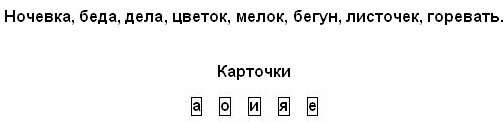 5) Составьте предложение
В,  ж..вёт , ё..,  л..су,  к..лючий.
В лесу живёт колючий ёж.
Подчеркните все “опасные” места в этом предложении (объяснение  учеников: название каждой орфограммы, правило, проверочное слово).- Подчеркните главные члены в этом предложении.
V. Итог урока – Вернемся к нашим вопросам, которые ставили в начале урока. – Кто хочет задать первый вопрос? • Вызываемый ученик задает вопрос другому ученику, которого сам же и выбирает. – Какое умение мы отрабатывали на уроке? - Как проверить безударную гласную в корне?Сосна, вода, дела, трава -Слуху вы не доверяйте –Проверить надо все слова.Удареньем проверяйте.           Безударный гласный -           Стоп! Писать опасно!           Сосны, воды, травы, дело.           А теперь пишите смело.VI. Рефлексия • Самооценка собственной работы на уроке. – У вас каждого есть листочки с лесенкой из пяти ступенек. С ее помощью оцените свою работу на уроке. На какую ступеньку вы себя поставите? 